Première manche le 22 mars 2014, (2em manche fin octobre ou début novembre a définir)  Sur le lac de Chour à Franxault (Cote d’Or) à coté de SeurreEpreuve  pêche de carnassiers aux leurres artificiels, en embarcation par équipe de deux, moteur électrique uniquement, sondeur interdit,        Breffing à 8h terrasse du restaurant,  Début d’épreuve : 8h30    fin : 16h30Règlement taille minimale des poissons mesurés :Perche : 25cm     Sandre : 40cm      Brochet : 50cm   Silure : 80cm (Points divisés par deux) 1mm=1point     --      quota=4 prises par espèce/épreuve (Sauf Silure quota=1)Avec une remise à l’eau en bon état du poisson après mesure et maximum 30 minutes après la prise Déroulement : Mise à l’eau ouverte à partir de 6h30, suivre bénévoles. Début d’épreuve 8h30 – Fin d’épreuve 16H30 (aucune mesure après 16h30)Remise des prix et résultats vers 18H puis apéritif et repasTél juges : Norbert, 0626746457  C’est à vous d’aller vers les juges pour les mesures ! Respectez les poissons !Un grand merci à Valérie et Norbert du lac, à Christophe du magasin Planète Pêche et Cycles à Beaune, et à tous les Bénévoles de l’organisation de cette manifestation. 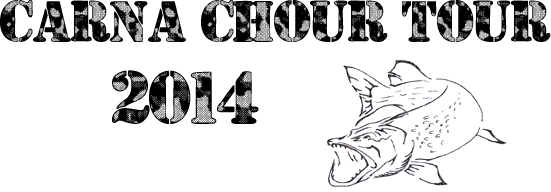 